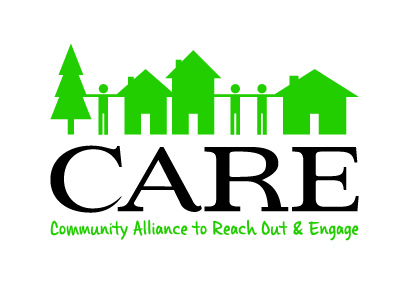 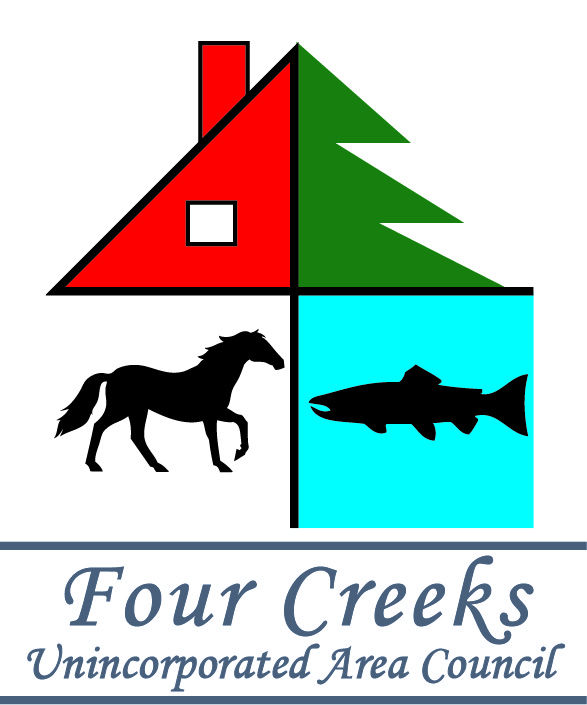 Stream Steward #1 Name		Date							Time	Stream Steward #2 Name		Month	Day	YearStream Name		Site #		Stream Steward Kit #	Site Description	Thermometer #		Air Temperature	°C	Water Temperature	°CQualitative Water QualityLand Uses (check any that apply)	Weather conditions now:ClearCloudyRain (steady rain)Rain (steady rain)Showers (intermittent rain)Showers (intermittent rain)Storm (heavy rain)	(heavy rain)OtherWeather in past 24 hours:ClearCloudyRain (steady rain)Rain (steady rain)Showers (intermittent rain)Showers (intermittent rain)Storm (heavy rain)OtherWater AppearanceStream Bed CoatingOdorClearNoneNoneBrownYellowishMuskyMuddyOrange to redAcridMilkyBrownChlorineScumBlackRotten eggFoamOther	Other	Oily sheenOther	Approximate Width of Stream Channel	MeasuredEstimatedResidentialRecreationRoads, etc.	Single-family housing	Power boating	Paved roads or bridges	Multi-family housing	Golfing	Unpaved roads	Lawns	CampingOther	Commercial/Industrial	Swimming/fishing/canoeing	Mining or gravel pitsAgricultural	Hiking/paths	Logging	Grazing landsConstruction underway on:	Industry	Feedlots or animal holding areas	Housing development	Oil and gas drilling	Cropland	Commercial development	Trash dump	Inactive agricultural land/fields	Road/bridge construction/repair	LandfillHabitat Assessment Field Data SheetHabitat Assessment Field Data SheetHabitat Assessment Field Data SheetHabitat Assessment Field Data SheetHabitat Assessment Field Data SheetMuddy Bottom SamplingMuddy Bottom SamplingMuddy Bottom SamplingMuddy Bottom SamplingMuddy Bottom SamplingHabitat ParameterCategoryCategoryCategoryCategoryHabitat ParameterOptimalSuboptimalMarginalPoor1)	Shelter for Fish and Macro-invertebratesSnags, submerged logs, undercut banks, or other stable habitat found over 50% of the site: logs/snags are old fall.Snags, submerged logs, undercut banks, or other stable habitat found over 30%-50% of the site: some old fall, but preponderance of new fall.Snags, submerged logs, undercut banks, or other stable habitat found over 10%-30% of the site: appears unstable; some new fall.Snags, submerged logs, undercut banks, or other stable habitat found on less than 10% of the site; no new or old fall.Score20 19 18 17 1615 14 13 12 1110 9 8 7 6 54 3 2 1 02)	Poor substrate compositionPools have a mixture of substrate materials, with gravel and firm sand prevalent; root mats and submerged vegetation common.Pools have a mixture of soft sand, mud, or clay substrate; mud may be dominant; some root mats and submerged vegetation present.Pools have all mud or clay or sand substrate; little or no root mat; no submerged vegetation.Pools have hardpan clay or bedrock substrate; no root mat or vegetation.Score20 19 18 17 1615 14 13 12 1110 9 8 7 6 54 3 2 1 03)	Poor variabilityEven mix of large-shallow, large-deep, small-shallow, and small-deep pools.Majority of pools large-deep; very few shallow.Shallow pools much more prevalent than deep pools.Majority of pools small-shallow, or pools absent.Score20 19 18 17 1615 14 13 12 1110 9 8 7 6 54 3 2 1 04)	Channel alterationStream straightening, dredging, artificial embankments, dams or bridge abutments absent or minimal; stream with meandering pattern.Stream straightening, dredging, artificial embankments, dams present, usually in area of bridge abutments; no evidence of recent channel alteration activity.Artificial embankments present to some extent on both banks; and 40%-80% of stream site straightened, dredged, or otherwise altered.Banks shored with gabion or cement; over 80% of the stream site straightened and disrupted.Score20 19 18 17 1615 14 13 12 1110 9 8 7 6 54 3 2 1 0Habitat Assessment Field Data SheetHabitat Assessment Field Data SheetHabitat Assessment Field Data SheetHabitat Assessment Field Data SheetHabitat Assessment Field Data SheetMuddy Bottom Sampling (continued)Muddy Bottom Sampling (continued)Muddy Bottom Sampling (continued)Muddy Bottom Sampling (continued)Muddy Bottom Sampling (continued)Habitat ParameterCategoryCategoryCategoryCategoryHabitat ParameterOptimalSuboptimalMarginalPoor5)	Channel flow statusWater reaches base of both lower banks and minimal amount of channel substrate is exposed.Water fills >75% of the available channel; <25% of channel substrate is exposed.Water fills 25%-75% of the available channel, and/or riffle substrates are mostly exposed.Very little water in channel and mostly present as standing pools.Score20 19 18 17 1615 14 13 12 1110 9 8 7 6 54 3 2 1 06)	Bank Vegetative Protection (Score each bank; “Left” or Right” of downstream flow)More than 90% of the stream bank surfaces covered by natural vegetation, including trees, shrubs and other plants; vegetative disruption through grazing or mowing minimal or not evident; almost all plants allowed to grow naturally.70%-90% of the stream bank surfaces covered by natural vegetation, but one class of plant is not well represented; vegetative disruption is evident; more than one half of the potential plant stubble height remaining.50%-70% of the stream bank surfaces covered by vegetation; patches of bare soil or closely cropped vegetation common; less than one half of the potential plant stubble height remaining.Less than 50% of the stream bank surfaces covered by vegetation; disruption of stream bank vegetation is very high; vegetation has been removed to 2 inches or less of average stubble height.Score (LB)20 19 18 17 1615 14 13 12 1110 9 8 7 6 54 3 2 1 0Score (RB)20 19 18 17 1615 14 13 12 1110 9 8 7 6 54 3 2 1 07)	Condition of Banks (score each bank separately)Banks stable; no evidence of erosion or bank failure; little potential for problems.Moderately stable; infrequent, small areas of erosion mostly healed over.Moderately unstable; up to 60% of banks in site have areas of erosion; high erosional potential during floods.Unstable; many eroded areas; “raw” areas frequent along straight sections and bends; obvious bank collapse or failure; 60%-100% of bank has erosional scars.Score20 19 18 17 1615 14 13 12 1110 9 8 7 6 54 3 2 1 08)	Riparian Vegetative Zone (score each bank riparian zone)Width of riparian zone > 50 feet; no evidence of human activities (i.e. parking lots, road beds, clear cuts, mowed areas, or crops) within the riparian zone.Width of riparian zone 35-40 feet.Width of riparian zone 20-35 feet.Width of riparian zone less than 20 feet.Score20 19 18 17 1615 14 13 12 1110 9 8 7 6 54 3 2 1 0Habitat Assessment Field Data SheetHabitat Assessment Field Data SheetHabitat Assessment Field Data SheetHabitat Assessment Field Data SheetHabitat Assessment Field Data SheetRocky Bottom SamplingRocky Bottom SamplingRocky Bottom SamplingRocky Bottom SamplingRocky Bottom SamplingHabitat ParameterCategoryCategoryCategoryCategoryHabitat ParameterOptimalSuboptimalMarginalPoor1)	Attachment Sites for Macro-invertebratesWell-developed riffle and run; riffle is as wide as stream and length extends 2 times the width of stream; cobble predominate; boulders and gravel common.Riffle is as wide as stream but length is 2 times less than the width; cobble less abundant; boulders and gravel common.Run area may be lacking, riffle not as wide as stream and its length is less than 2 times the stream width; gravel or large boulders and bedrock are prevalent, some cobble present.Riffles or run virtually non-existent; large boulders and bedrock prevalent; cobble lacking.Score20 19 18 17 1615 14 13 12 1110 9 8 7 6 54 3 2 1 02)	EmbeddednessFine sediment surrounds and fills in 0%-25% of the living spaces around and in between the gravel, cobble, and boulders.Fine sediment surrounds and fills in 25%-50% of the living spaces around and in between the gravel, cobble, and boulders.Fine sediment surrounds and fills in 50%-75% of the living spaces around and in between the gravel, cobble, and boulders.Fine sediment surrounds and fills in more than 75% of the living spaces around and in between the gravel, cobble, and boulders.Score20 19 18 17 1615 14 13 12 1110 9 8 7 6 54 3 2 1 03)	Shelter for FishSnags, submerged logs, and large rocks or other stable habitat are found in over 50% of the site.Snags, submerged logs, and large rocks or other stable habitat are found in 30%-50% of the site.Snags, submerged logs, and large rocks or other stable habitat are found in 10%-30%of the site.Snags, submerged logs, and large rocks or other stable habitat are found in less than 10% of the site.Score20 19 18 17 1615 14 13 12 1110 9 8 7 6 54 3 2 1 04)	Channel AlterationStream straightening, dredging, artificial embankments, dams or bridge abutments absent or minimal; stream with meandering pattern.Stream straightening, dredging, artificial embankments, dams present, usually in area of bridge abutments, no evidence of recent channel alteration activity.Artificial embankments present to some extent on both banks; and 40%-80% of stream site straightened, dredged or otherwise altered.Banks shored with gabion or cement; over 80% of the stream site straightened and disrupted.Score20 19 18 17 1615 14 13 12 1110 9 8 7 6 54 3 2 1 0Habitat Assessment Field Data SheetHabitat Assessment Field Data SheetHabitat Assessment Field Data SheetHabitat Assessment Field Data SheetHabitat Assessment Field Data SheetRocky Bottom Sampling (continued)Rocky Bottom Sampling (continued)Rocky Bottom Sampling (continued)Rocky Bottom Sampling (continued)Rocky Bottom Sampling (continued)Habitat ParameterCategoryCategoryCategoryCategoryHabitat ParameterOptimalSuboptimalMarginalPoor5)	Channel flow statusWater reaches base of both lower banks and minimal amount of channel substrate is exposed.Water fills >75% of the available channel; <25% of channel substrate is exposed.Water fills 25%-75% of the available channel and/or riffle substrates are mostly exposed.Very little water in channel and mostly present as standing pools.Score20 19 18 17 1615 14 13 12 1110 9 8 7 6 54 3 2 1 06)	Bank Vegetative Protection (Score each bank; “Left” or Right” of downstream flow)More than 90% of the stream bank surfaces covered by natural vegetation, including trees, shrubs and other plants; vegetative disruption through grazing or mowing minimal or not evident; almost all plants allowed to grow naturally.70%-90% of the stream bank surfaces covered by natural vegetation, but one class of plant is not well represented; vegetative disruption is evident; more than one half of the potential plant stubble height remaining.50%-70% of the stream bank surfaces covered by vegetation; patches of bare soil or closely cropped vegetation common; less than one half of the potential plant stubble height remaining.Less than 50% of the stream bank surfaces covered by vegetation; disruption of stream bank vegetation is very high; vegetation has been removed to 2 inches or less of average stubble height.Score (LB)20 19 18 17 1615 14 13 12 1110 9 8 7 6 54 3 2 1 0Score (RB)20 19 18 17 1615 14 13 12 1110 9 8 7 6 54 3 2 1 07)	Condition of Banks (score each bank separately)Banks stable; no evidence of erosion or bank failure; little potential for problems.Moderately stable; infrequent, small areas of erosion mostly healed over.Moderately unstable; up to 60% of banks in site have areas of erosion; high erosional potential during floods.Unstable; many eroded areas; “raw” areas frequent along straight sections and bends; obvious bank collapse or failure; 60%-100% of bank has erosional scars.Score (LB)20 19 18 17 1615 14 13 12 1110 9 8 7 6 54 3 2 1 0Score (RB)20 19 18 17 1615 14 13 12 1110 9 8 7 6 54 3 2 1 08)	Riparian Vegetative Zone (score each bank riparian zone)Width of riparian zone > 50 feet; no evidence of human activities (i.e. parking lots, road beds, clear cuts, mowed areas, or crops) within the riparian zone.Width of riparian zone 35-40 feet.Width of riparian zone 20-35 feet.Width of riparian zone less than 20 feet.Score (LB)20 19 18 17 1615 14 13 12 1110 9 8 7 6 54 3 2 1 0Score (RB)20 19 18 17 1615 14 13 12 1110 9 8 7 6 54 3 2 1 0